Lampiran 1.	Tabel Deskripsi Produk Sampel (A, B, C)Lampiran 2. Spektrofotometer UV-Visible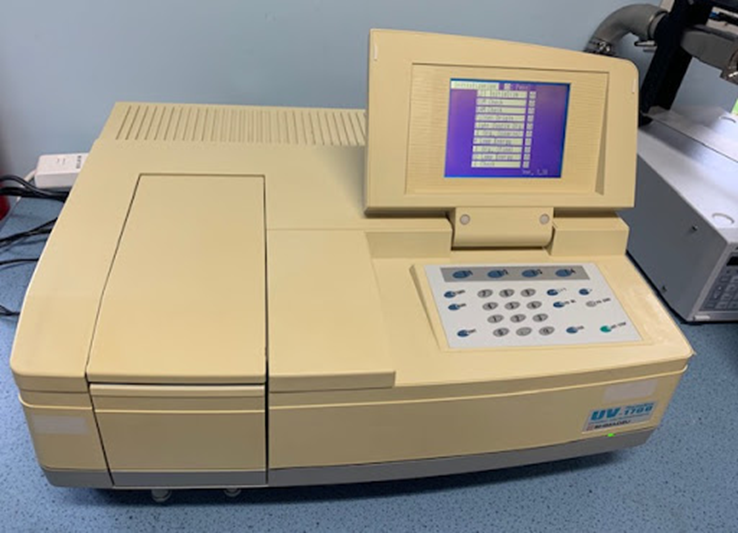 Spektrofotometer UV-Visible (Shimadzu UV-1700)Lampiran 3.	Sentrifugator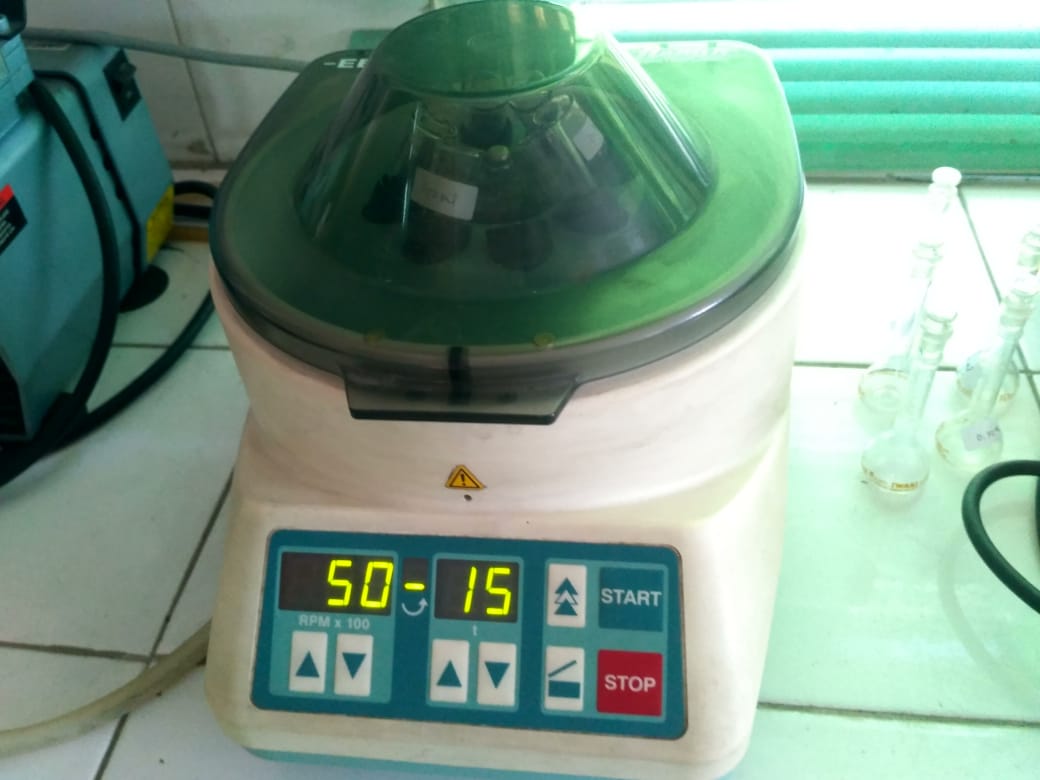 Centrifuge (Hitachi)Lampiran 4.	Larutan Sampel Minuman Yoghurt Setelah Penambahan DPPH Dan Metanol.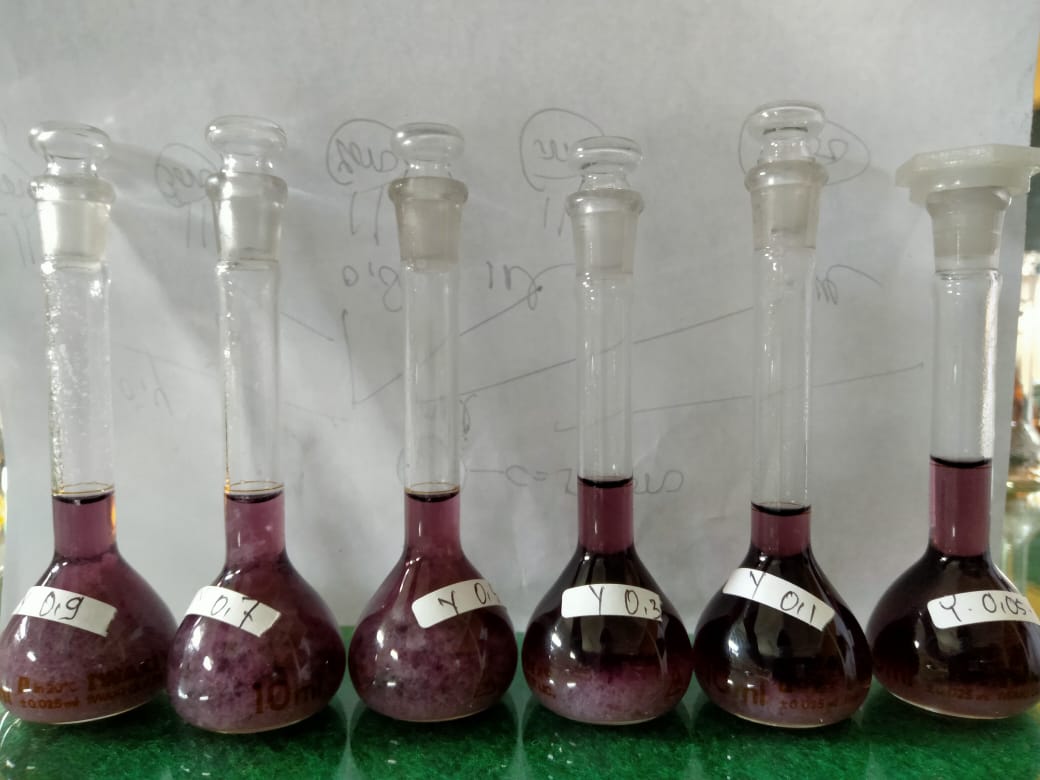 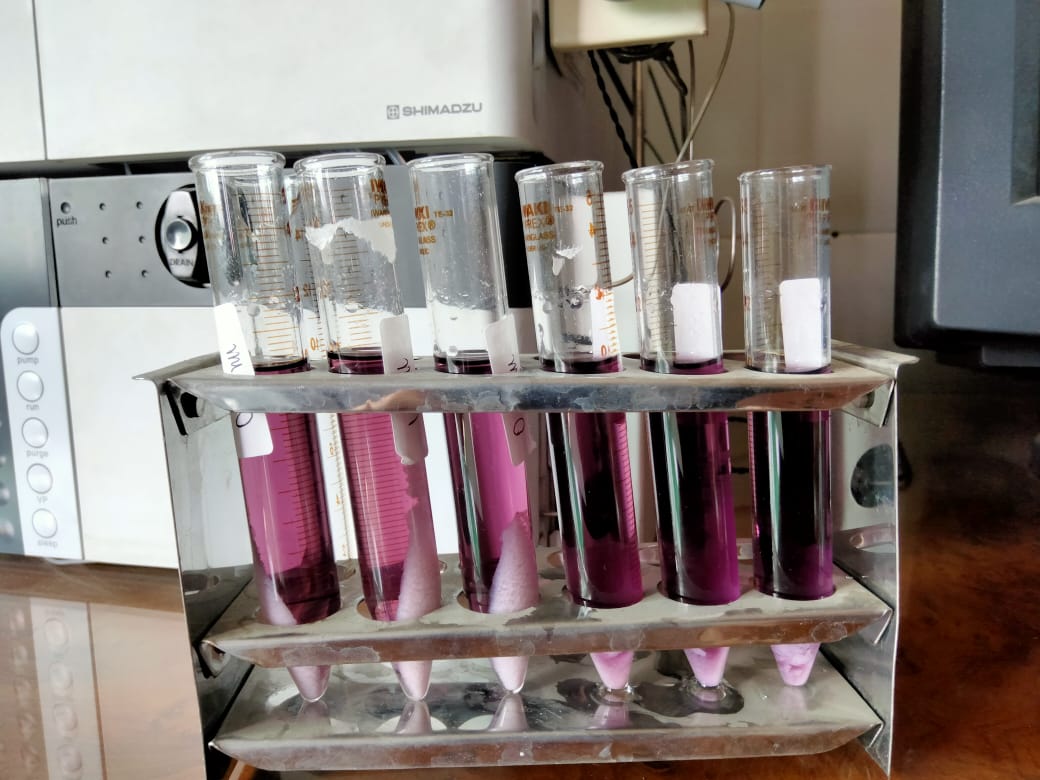 Lampiran 5.	Hasil Pengukuran Panjang Gelombang Maksimum.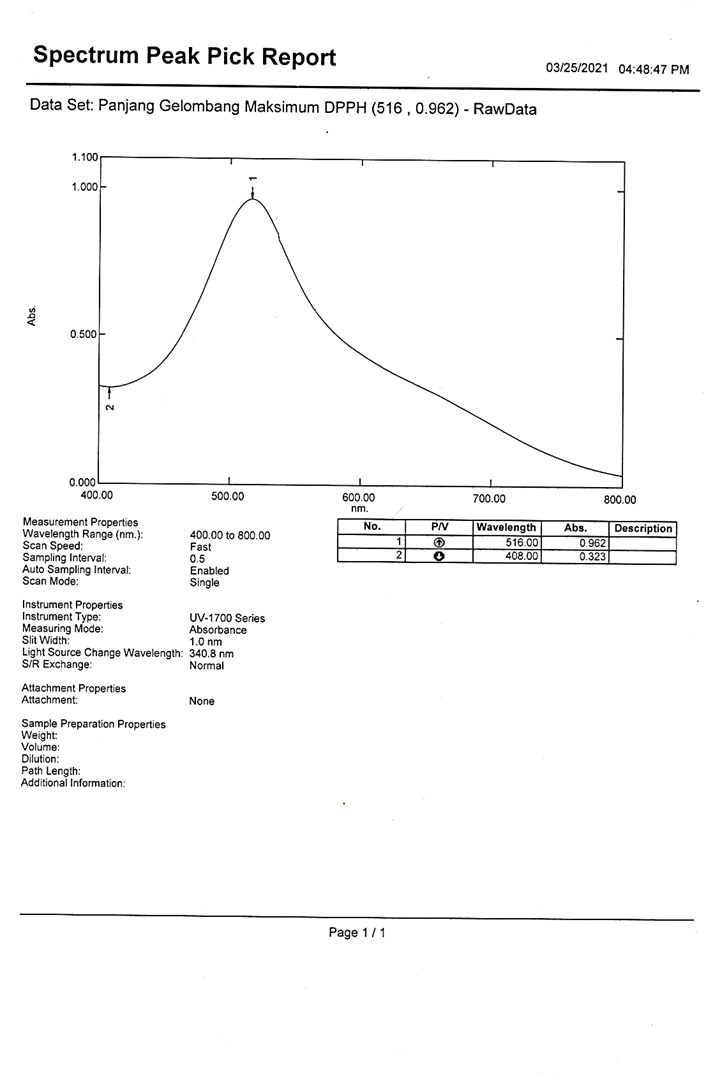 Lampiran 6. Hasil Data Operating Time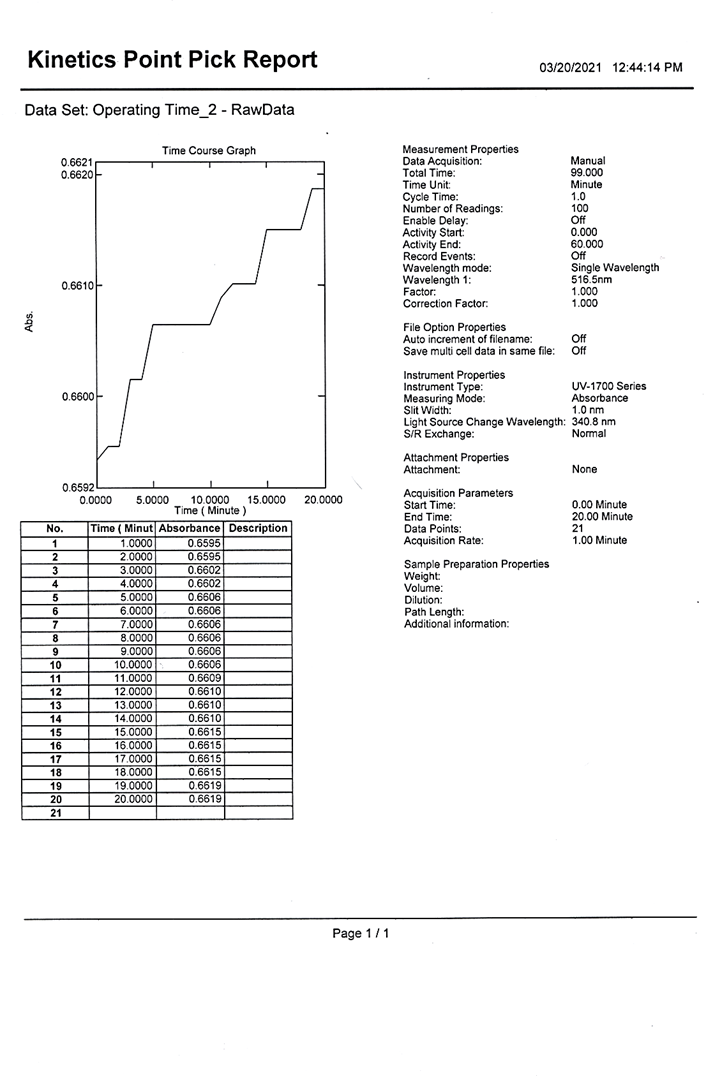 Lampiran 7.  Hasil Pengukuran Absorbansi Yoghurt merek B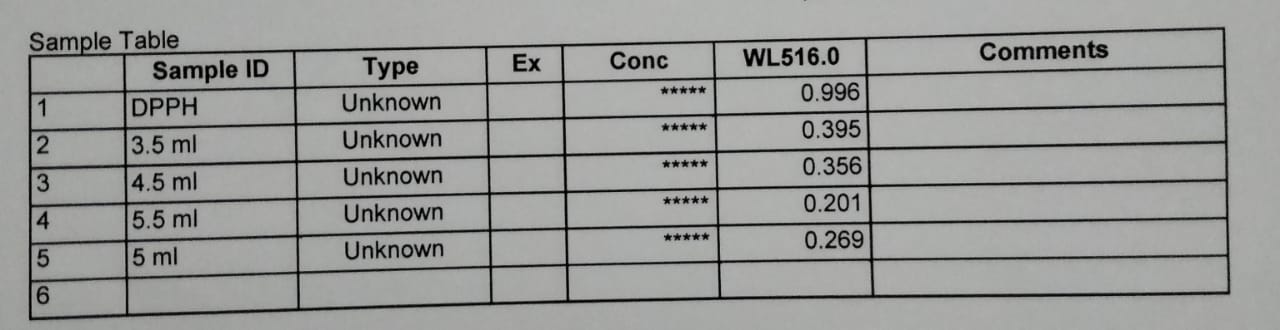 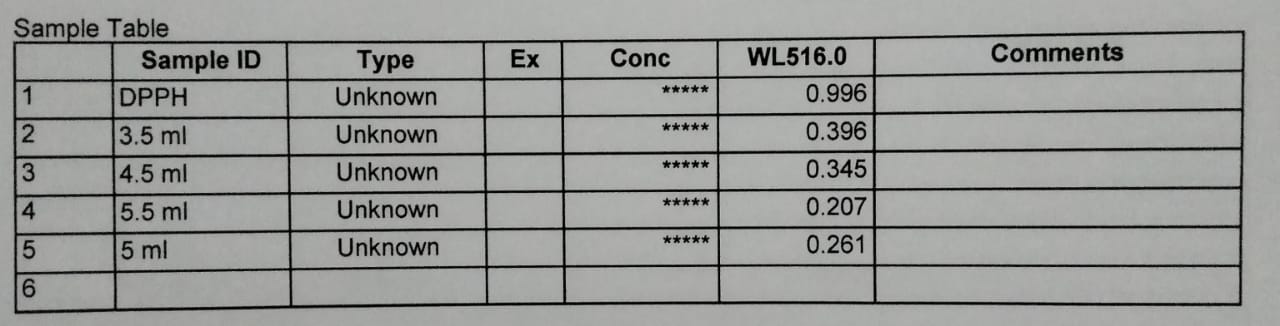 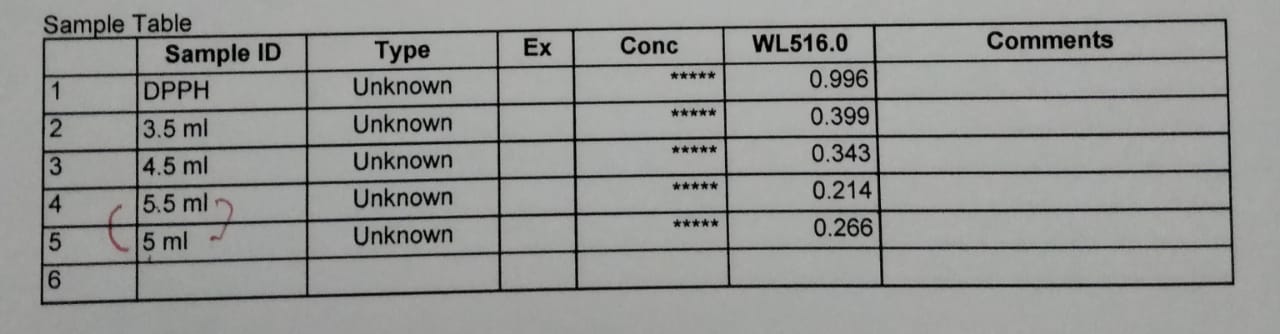 Lampiran 8.  Hasil Pengukuran Absorbansi Yoghurt merek C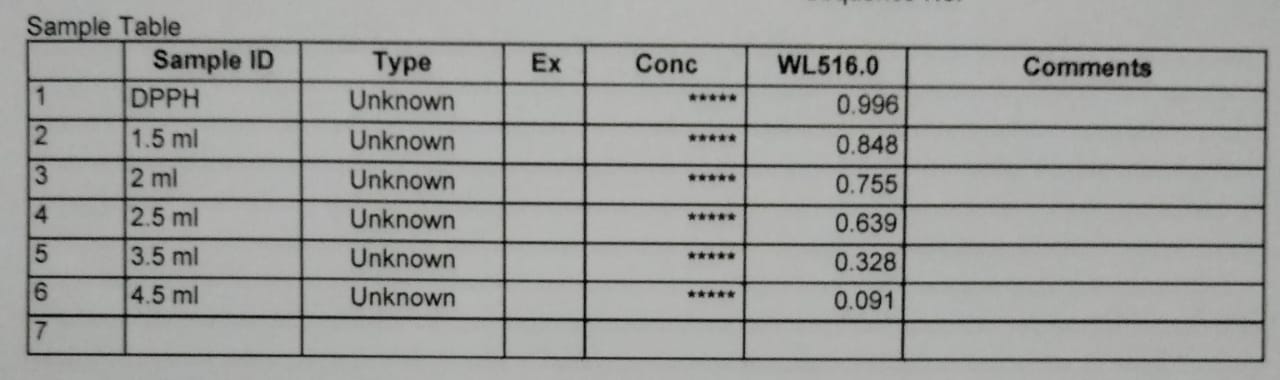 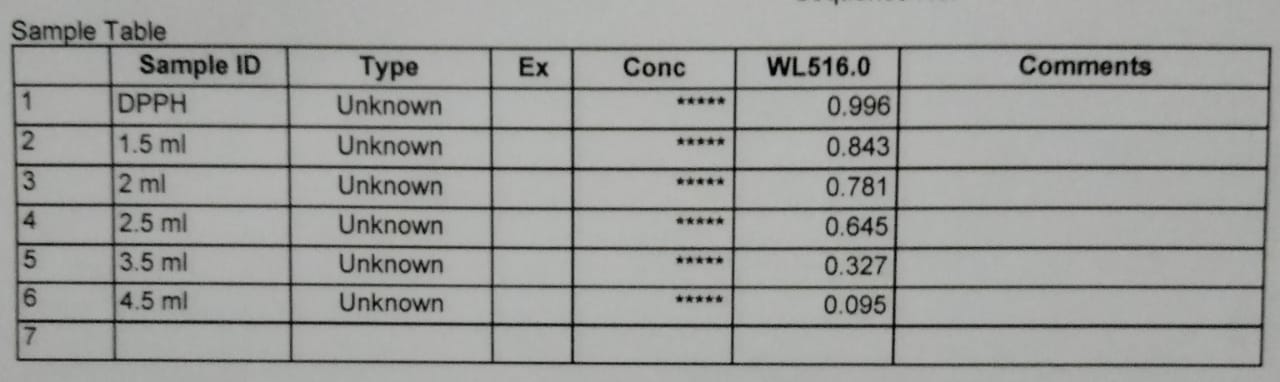 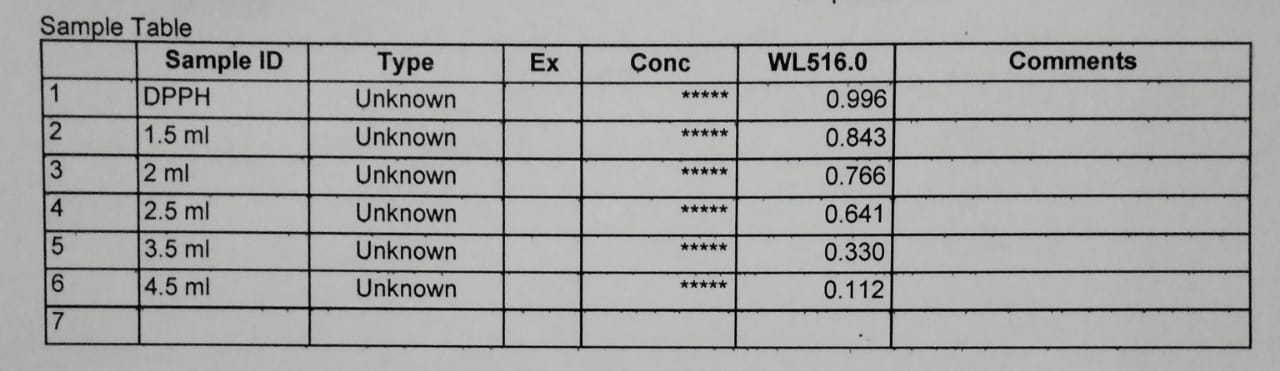 Lampiran 9. Hasil Pengukuran Absorbansi Yoghurt merek A  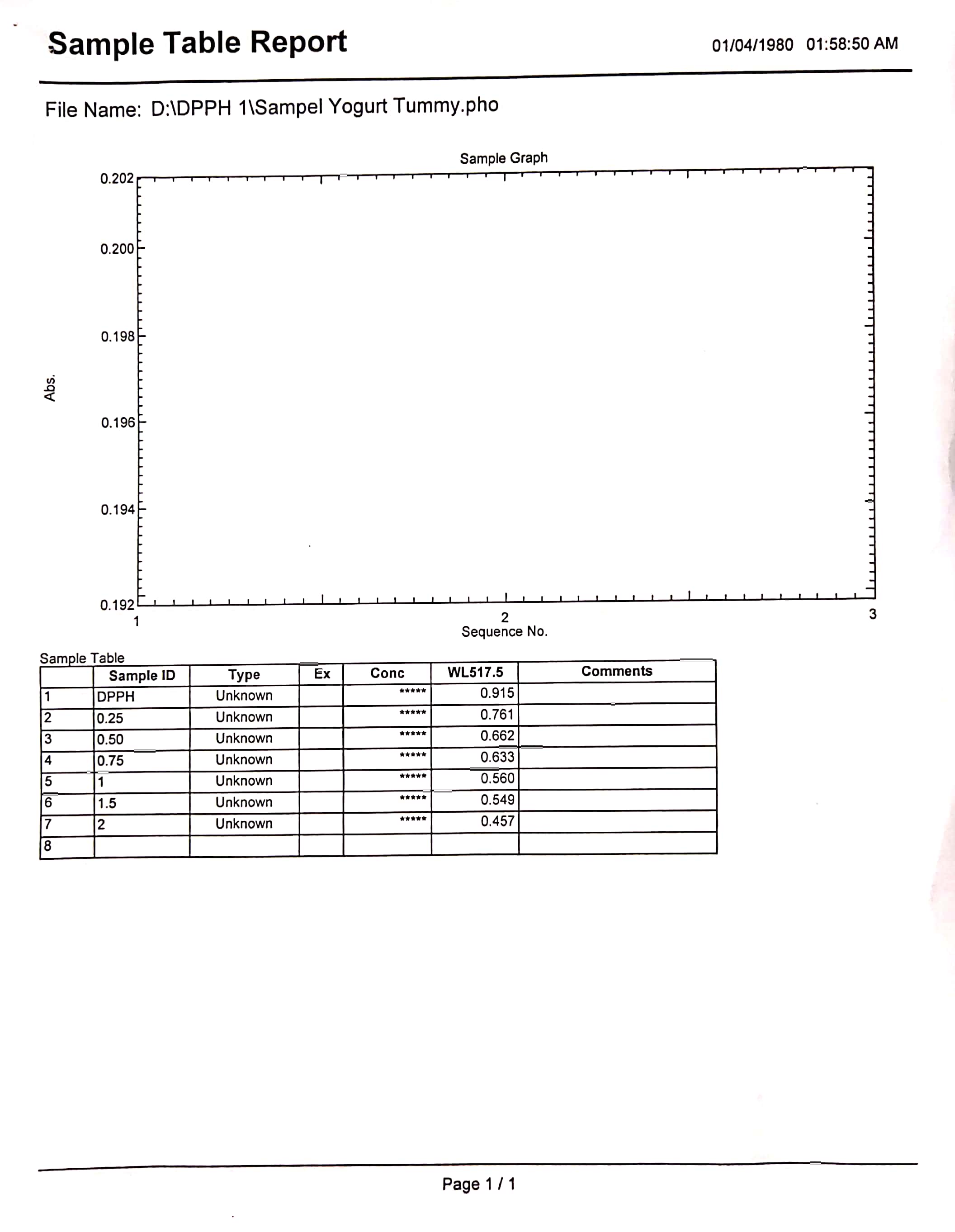 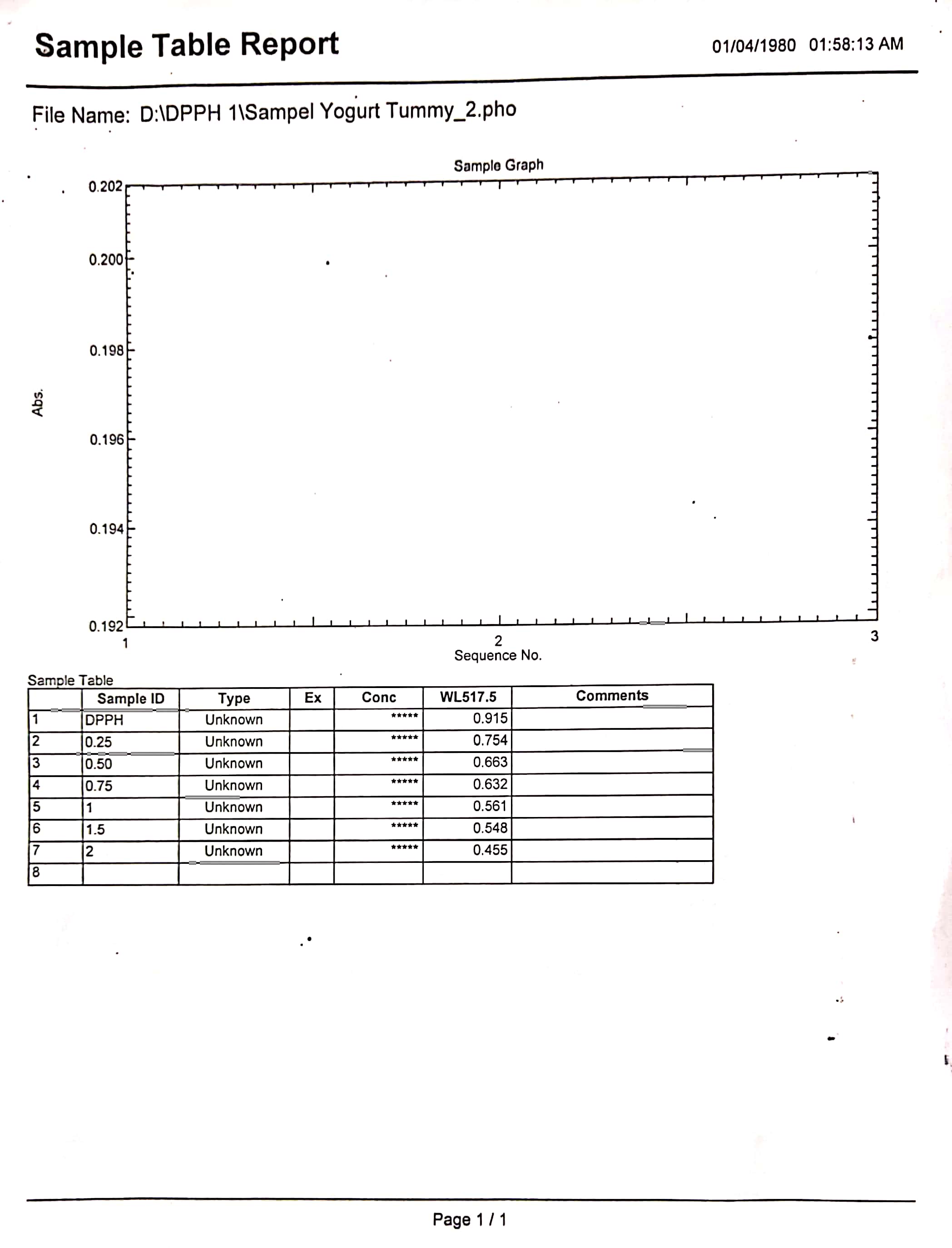 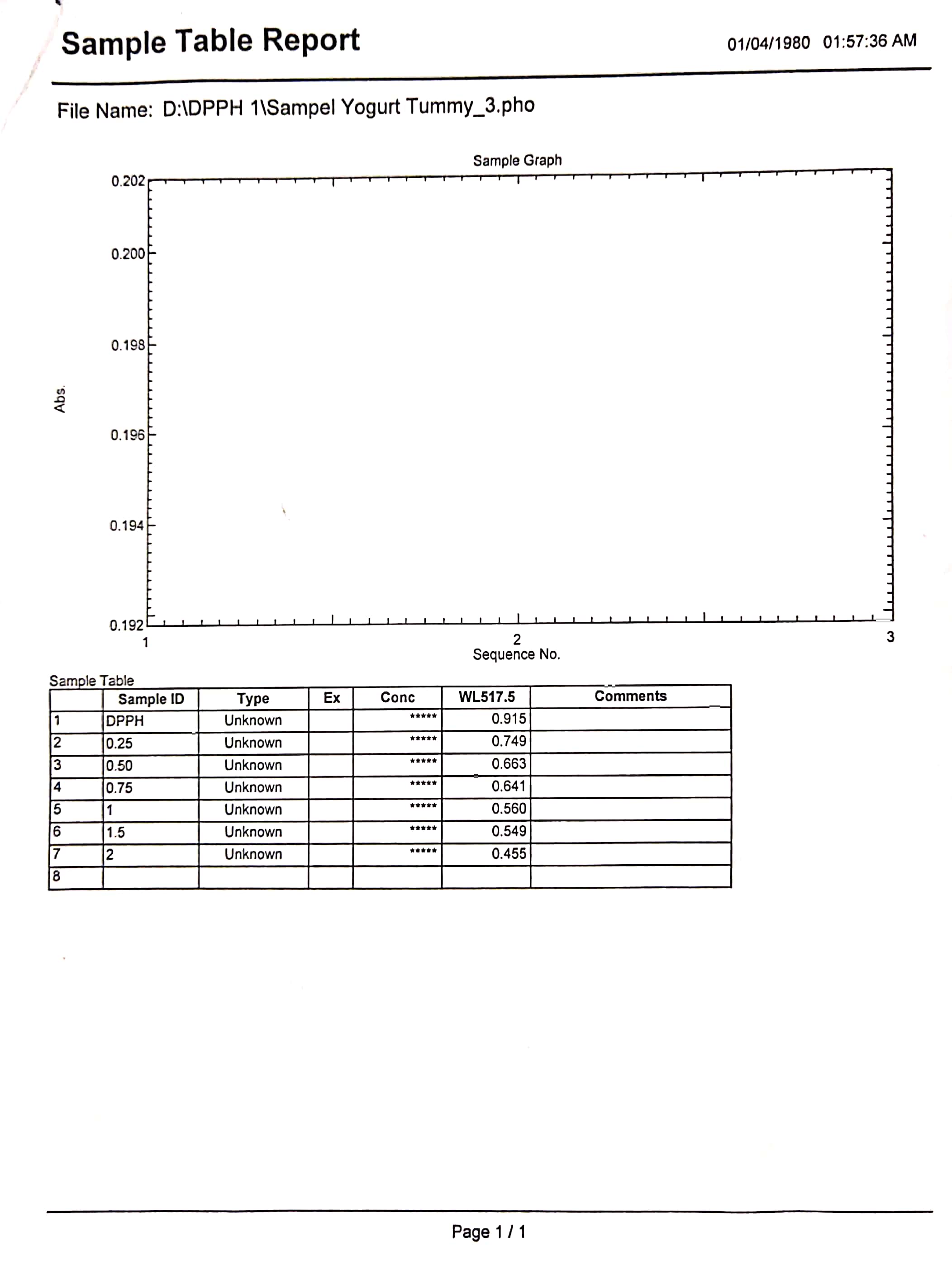 Lampiran 10.	Flowsheet Prosedur PercobaanFlowsheet 1.	Prosedur pembuatan larutan baku DPPH dan penentuan kurva absorbansi larutan DPPH			  	Ditimbang 20 mg				Dimasukkan kedalam labu ukur 100 ml				Dilarutkan dengan metanol hingga garis tanda				     Dipipet 2 ml			 	    Dimasukkan kedalam labu ukur 10 ml				     Ditambahkan metanol hingga garis tanda			  	   Diukur absorbansi dan panjang gelombangLampiran 10. (Lanjutan)Flowsheet 2.	Prosedur pengkuran aktivitas antioksidan sampel minuman yoghurt merek A, B, C. Untuk merek A Dipipet 0,25 ml; 0,50 ml; 0,75 ml; 1,0 ml; 1,25 ml; 1,50 ml; 2,0 ml.Untuk merek B dipipet 3,5 ml, 4,5 ml, 5 ml, 5,5 ml.Untuk merek C dipipet 1,5 ml, 2 ml, 2,5 ml, 3,5 ml, 4,5 ml.Dimasukkan kedalam labu ukur 10 mlDitambahkan 2 ml DPPH konsentrasi 400 µg/mlDitambahkan metanol hingga garis tandaDihimogenkanDisentrifugasi selama 15 menit dengan   kecepatan 50 rpmDiambil supernatanDiukur absorbansinya pada panjang gelombang 516,50 nmDihitung persen peredamannyaLampiran 11.	Aktivitas peredaman (%) minuman YoghurtAktivitas peredaman (%) minuman Yoghurt merek A, B, C terhadap radikal bebas DPPH Lampiran 12.	 Contoh perhitungan % peredamanPerhitungan % peredaman Sampel Yoghurt merek CKeterangan	:Akontrol		: Absorbansi tidak mengandung sampelAsampel		: Absorbansi sampelPerhitungan % peredaman ekstrak yoghurt merek CPengukuran IKonsentrasi 1,5 mlKonsentrasi 2 mlKonsentrasi 2,5 mlKonsentrasi 3,5 mlKonsentrasi 4,5 mlPengukuran IIKonsentrasi 1,5 mlKonsentrasi 2 mlKonsentrasi 2,5 mlKonsentrasi 3,5 mlKonsentrasi 4,5 mlPengukuran IIIKonsentrasi 1,5 mlKonsentrasi 2 mlKonsentrasi 2,5 mlKonsentrasi 3,5 mlKonsentrasi 4,5  mlTabel  Data Perhitungan IC50 Minuman Yoghurt merek CX = Konsentrasi (ml)Y = % Peredaman b = Y – aX=  (38,458) – (20,9767) . (2,33)=  38,458 – 48,8757= -10,4177  = 0,972Persamaan garis regresiY = aX + bY = 20,9767X + (-10,4177)Nilai IC50= Y = 20,9767X + (-10,4177)	50 = 20,9767X + (-10,4177) mlPerhitungan % peredaman Sampel Yoghurt merek BKeterangan	:Akontrol		: Absorbansi tidak mengandung sampelAsampel		: Absorbansi sampelPerhitungan % peredaman ekstrak yoghurt merek BPengukuran IKonsentrasi 3,5 mlKonsentrasi 4,5 mlKonsentrasi 5 mlKonsentrasi 5,5 mlPengukuran IIKonsentrasi 3,5 mlKonsentrasi 4,5 mlKonsentrasi 5 mlKonsentrasi 5,5 mlPengukuran IIIKonsentrasi 3,5 mlKonsentrasi 4,5 mlKonsentrasi 5 mlKonsentrasi 5,5 mlTabel  Data Perhitungan IC50 Minuman Yoghurt merek BX = Konsentrasi (ml)Y = % Peredaman b = Y – aX=  (55,548) – (14,5736) . (3,7)=  55,548 – 53,92232= 1,62568  = 0,991Persamaan garis regresiY = aX + bY = 14,5736X + 1,62568Nilai IC50= Y = 14,5736X + 1,62568	50 = 14,5736X + 1,62568 mlPerhitungan % peredaman Sampel Yoghurt merek AKeterangan	:Akontrol		: Absorbansi tidak mengandung sampelAsampel		: Absorbansi sampelPerhitungan % peredaman ekstrak yoghurt merek APengukuran IKonsentrasi 0,25 mlKonsentrasi 0,5 mlKonsentrasi 0,75 mlKonsentrasi 1 mlKonsentrasi 1,5  mlKonsentrasi 2 mlPengukuran IIKonsentrasi 0,25 mlKonsentrasi 0,5 mlKonsentrasi 0,75 mlKonsentrasi 1 mlKonsentrasi 1,5  mlKonsentrasi 2 mlPengukuran IIIKonsentrasi 0,25 mlKonsentrasi 0,5 mlKonsentrasi 0,75 mlKonsentrasi 1 mlKonsentrasi 1,5  mlKonsentrasi 2 mlTabel Data Perhitungan IC50 Minuman Yoghurt merek AX = Konsentrasi (ml)Y = % Peredaman b = Y – aX=  (29,187) – (27,8336) . (0,857)=  29,187 – 23,8533952= 5,3336048  = 0,882Persamaan garis regresiY = aX + bY = 27,8336X + 5,3336048Nilai IC50= Y = 27,8336X + 5,3336048	50 = 27,8336X + 5,3336048 mlNOSampelPabrik ProduksiTanggal Kada luwarsaKomposisi1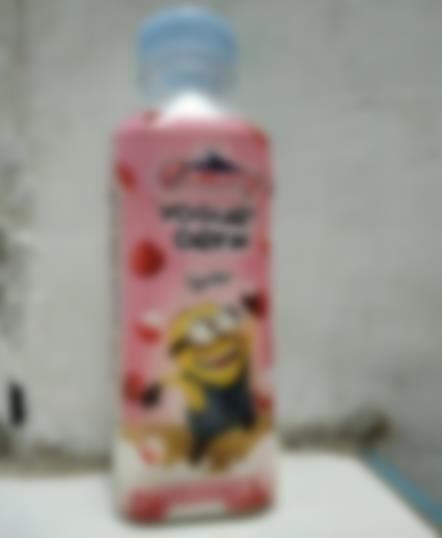 PT.Cisarua Montain Dairy, Bogor 16810, Indonesia23 MEI 2021Susu Sapi Segar, Air, Gula, Susu Skim Bubuk, Susu Bubuk Full Krim, Penstabil Nabati, Sari Buah Leci 0,1%, Perisa Sintetik leci, Kultur Streptococcus thermophilus dan Lactobacillus delbrueckii subsp. Bulgaricus, Pewarna Karmin CI No. 75470 Universitas2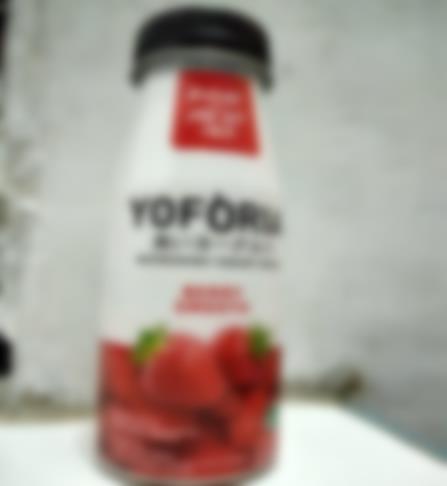 PT. PRIMA LAKTO SEHATJl. Raya Cimerang 170, Kawasan Industri Batujajar, Bandung Barat 40553, Indonesia03 MEI 2021Susu segar (50%), Air, gula, susu skin bubuk, penstabilan (pektin), puree stroberi 0,1%, perisa sintetik stroberi, perisa sintetik vanilla, pewarna alami karmin Cl. No. 75470 dan kultur Bakteri Asam Laktat (Streptococcus thermophilus dan Lactobacillus delbrueckii subsp. Bulgaricus)3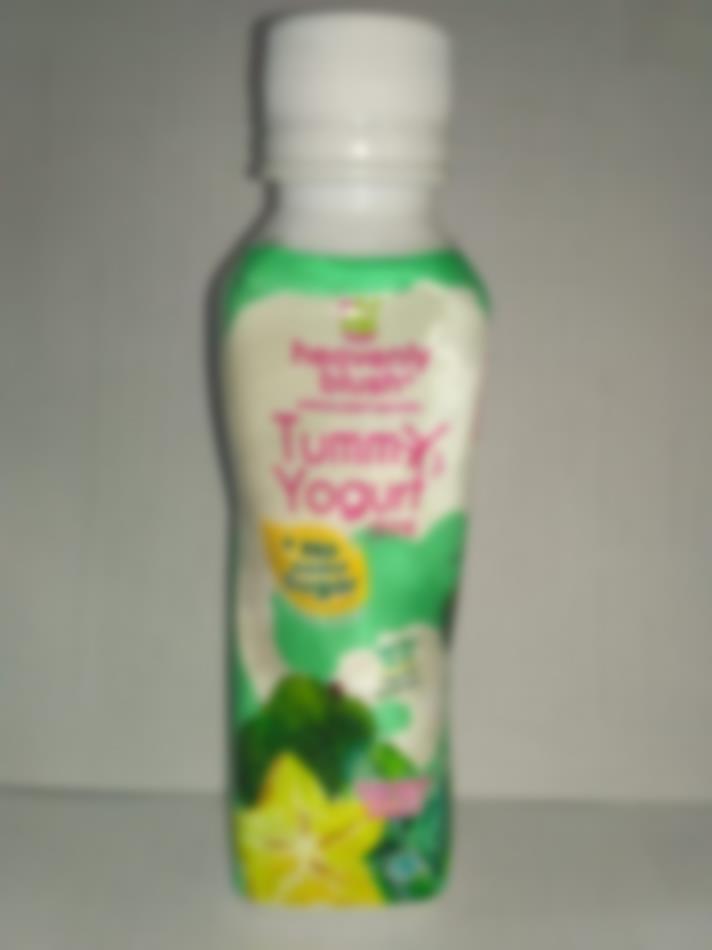 PT. Heavenly Nutrition Indonesia, Bogor 16810 Indonesia05 Mei 2021Air, Yoghurt (42,08%), Susu Segar, Susu Skim Bubuk, Kultur Bakteri Asam Laktat (S. Thermophilus dan L. Bulgaricus), Serat Larut (Inulin), Maltadekstrin, Krimer Nabati, Penstabil Nabati, Perisa Sintetik, Bubuk Sirsak (0,08%), Bubuk Belimbing (0,06%), Garam, Bubuk Bayam (0,02%), Sukralosa, Pengatur Keasaman (asam sitrat), Pewarna Alami Klorofil Cl.75810.Sampel Volume (ml)AbsorbansiAbsorbansiAbsorbansi% Peredaman% Peredaman% Peredaman% PeredamanSampel Volume (ml)IIIIIIIIIIIRata-rataCBlanko0,9960,9960,9960000C1,50,8430,8480,84315,3614,8515,3615,19C20,7810,7550,76621,5124,1923,0922,95C2,50,6450,6390,64135,2435,8435,6435,57C3,50,3270,3280,33067,1667,0666,8667,02C4,50,0950,0910,11290,4690,8688,7590,02BBlanko0,9960,9960,9960000B3,50,3990,3950,39659,9360,3460,2460,17B4,50,3430,3560,34565,5664,2565,3665,05B50,2660,2690,26173,2972,9973,7973,35B5,50,2140,2010,20778,5179,8179,2179,17BABlanko0,9150,9150,9150000A0,250,7610,7540,74916,8317,5918,1417,52A0,50,6620,6630,66327,6527,5427,5427,57A0,750,6330,6320,64130,8130,9229,9430,55A10,560,5610,5638,7938,6838,7938,75A1,50,5490,5480,5494040,14040,03A20,4570,4550, 45550,0550,2750,2750,19XYXYX²Y²000001,515,1922,7852,25230,7361222,9545,94526,70252,535,5788,9256,251265,22493,567,02234,5712,254491,68044,590,02405,0920,258103,6004Ʃ X = 14Ʃ Y = 230,75Ʃ XY = 797,27Ʃ X² = 45Ʃ Y² = 14.617,9443X= 2,33Y= 38,458Ʃ XY = 797,27Ʃ X² = 45Ʃ Y² = 14.617,9443XYXYX²Y²000003,560,17210,59512,253620,42894,565,05292,72520,254231,5025573,35366,75255380,22255,579,17435,43530,256267,8889Ʃ X = 18,5Ʃ Y = 277,74Ʃ XY = 1305,505Ʃ X² = 87,75Ʃ Y² = 19500,0428Y= 3,7Y= 55,548Ʃ XY = 1305,505Ʃ X² = 87,75Ʃ Y² = 19500,0428XYXYX²Y²000000,2517,524,380,0625306,95040,527,5713,7850,2560,10490,7530,5533,91250,5625933,3025138,7538,7511501,56251,540,0360,0452,251602,4009250,19100,3842519,0361Ʃ X = 6Ʃ Y = 204,31Ʃ XY = 240,2525Ʃ X² = 8,125Ʃ Y² = 7623,3573X= 0,857Y= 29,187Ʃ XY = 240,2525Ʃ X² = 8,125Ʃ Y² = 7623,3573